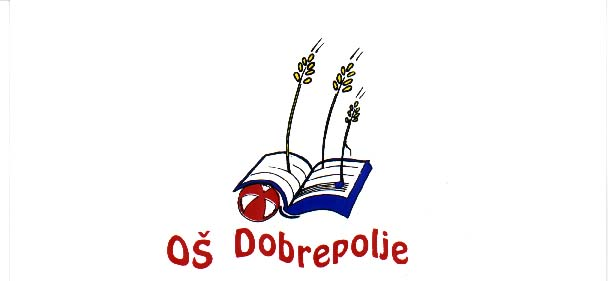 OSNOVNA ŠOLADOBREPOLJE           VIDEM 80, 1312   VIDEM DOBREPOLJETel: (01) 7807-210e-pošta: O-dobrepolje.Lj@guest.arnes.siDatum:  25. 2. 2020Št. 900 – 1/2019 – 3 /1	ZAPISNIK2. redne seje Sveta staršev v šolskem letu 2019/20, ki je bila v torek, 25. 2. 2020 ob 18. uri, v prostorih PŠ Struge, Lipa 16.Prisotni: Lucija Šinkovec, Alenka Levstik, Marko Trebušak, Jolanda Mihelič, Sabina Lenarčič, Albin Kralj, Brane Blatnik, Tamino Petelinšek, Petra Jančar, Tina Pogorelc,  Lidija Hočevar, Katarina Ramač,  Klavdija Strnad, Mojca Novak,  Mateja Kotnik, Marija Čebular Zajec, Mateja Mehle.Ostali prisotni: Igor Ahačevčič, Ivan Grandovec, Sonja Lenarčič, Marija Žnidaršič, Tina Kurent, Judita Oblak. Odsotni z opravičilom: Klea Strnad, Jernej Stare, Mateja Smerke, Damjana Adamič, Irena Rotar, Vida Šinkovec, Jasmina Garvanovič, Aleš Hudolin, Simona Starbek, Boštjan Založnik, Damjana Vidmar.Odsotni brez opravičila: Suzana Duščak, Tina Kadunc.Predlagan dnevni red:pregled in potrditev zapisnika 1. redne seje;prometna signalizacija okoli JVIZ OŠ Dobrepolje in varne šolske poti, na sejo vabljen župan g. Igor Ahačevčič;analiza vprašalnika o življenju učencev v šoli – prehrana;odstop predstavnika sveta staršev zavoda, g. Stare in izvolitev novega;  delno poročilo LDN vrtec Ringaraja;poročilo o dejavnosti in tekmovanjih na šoli;imenovanje zastopnikov OŠ  Videm - Dobrepolje v aktiv svetov staršev UE Grosuplje;razno.K točki 1Na zapisnik ni bilo pripomb in dopolnil.Sklep 1/2/2019-20Svet staršev sprejme zapisnik 1. redne seje v šolskem letu 2019/20.Sklep je bil soglasno sprejet.K točki 2Predsednica je pozdravila župana in vse prisotne. Pove, da si z občino želi sodelovanja predvsem na področju varnih šolskih poti, povezava šola – dvorana, signalizacija okrog vrtca. Besedo preda ravnatelju.Ravnatelj pozdravi vse prisotne. Pohvali sodelovanje z občino, odkar je župan Igor Ahačevčič. Pove, da se je za prometno varnost zavzemal že Jernej Stare. Za šolo je sedaj kontaktna oseba na občini Tatjana Dečman Žagar, s katero dobro sodelujemo. Ravnatelj k besedi povabi župana.Župan pozdravi vse prisotne. Pove, da je po dobrem letu dela na občini še vedno na začetku. Še vedno odkriva nerešene zadeve iz preteklega mandata. Vsaka nova zadeva zahteva dodatna finančna sredstva. Naša občina nameni veliko več sredstev za šolo, gasilce ter ostale dejavnosti, ko primerljive občine. Dejstvo je, da so finančna sredstva omejena. V zadnjih letih je bilo začetih kar nekaj velikih projektov: suhokranjski vodovod, kanalizacija, čistilna naprava, vrtec, športna dvorana. Naš proračun dopušča nekaj sto tisoč evrov za investicije. Iz tega razloga se vsi veliki projekti izvajajo na osnovi zadolževanja. Vsi se moramo zavedati, da bomo projekte plačevali še vrsto let. Poti okrog šole se bodo uredile, za rekonstrukcijo poti proti Podgorici pa trenutno ni sredstev.  Kar se tiče elaborata umiritve prometa okrog šole, je možna izvedba v drugi polovici leta. Veliko poti je državnih in tu bi morala najprej pristopiti država, potem bi lahko uredili tudi kolesarske poti npr. Zdenska vas – Videm. Kar se tiče evropskih sredstev, bo nova perspektiva pričela v letu 2021. Sedaj imamo čas, da se pripravimo s projekti. Dejstvo je, da se bodo poti okrog šole uredile, pot mimo vrtca pa bo še ostala v obstoječem stanju, morda bo jeseni drugače, trenutno ureditve ne more obljubiti. Ravnatelj sprašuje glede znaka omejitev hitrosti 30 km/h pri starem vrtcu. Sprašuje, ali bi se ta znak lahko prestavil na začetek komasacijske poti.Sabina Lenarčič: če je znak šola, to že pomeni omejitev oz. območje umerjenega prometa.Brane Blatnik: problem je njiva ob cesti, kjer se nastavlja skale in koplje jarke. Večina staršev parkira tam,  ker ni dovolj parkirnega prostora. Potrebno se je dogovoriti z lastnikom in razširiti cesto ter urediti pločnik. Župan: za vse, ki parkirajo izven parkirnih mest bo poostrena kontrola s strani redarstva. Ne smemo razmišljati, da se bomo vedno pripeljali do vrat. Bo pa veliko novih parkirnih mest v šolskem prostoru, sedaj ob izgradnji športne dvorane.  V nadaljevanju pove, da projekt športne dvorane ni predvideval povezave s šolo in na takšen objekt je tudi pridobljeno gradbeno dovoljenje. Najprej se bo objekt zaključil, pridobila se bo vsa potrebna dokumentacija, nato bo možna izgradnje povezave. Lidija Hočevar: kaj to pomeni stroškovno, koliko bo povezava stala?Župan: stroškovno nimam točnih podatkov. Ko bo projekt narejen , bodo jasni finančni podatki. Cena izgradnje športne dvorane se povečuje. Trenutno za 300.000 €,  nato še za 100.000 €. Če bo vse po planu, bo gradnja končana sredi aprila 2020, uporabno dovoljenje naj bi pridobili do konca julija, z obratovanjem pa pričeli v jeseni 2020. Ob vseh izdatkih moramo vedeti, da zadolževanje ni več možno, zato smo finančno v zahtevni situaciji.  Dogovarjamo se za daljše plačilne roke.Lidija: kdaj bi povezavo lahko dobili, imamo že informacijo glede tega?Župan: sedaj je še toliko neznank, da točnega datuma ne morem povedati. Vzdrževanje športne dvorane bo letno stalo približno 200.000 €  (po oceni glede na dvorano v Grosuplju). Glede na razpoložljiva investicijska sredstva, je to zelo veliko. Brane Blatnik: kaj je z ograjo za dvorano (proti Mali vasi)?Župan: vem za obljubo prejšnjega župana. Gre za 104 m ograje v višini 2 m. Vrednostno to pomeni vsaj 20.000 €. Ograja po njegovem mnenju ne bi bila potrebna (ograjo že predstavlja pas gozda). Ob tem pove za projekt postajališče v Bruhanji vasi, ki je tudi že dolga zgodba. Prisotne seznani, da način izvedbe, kot je bil predviden ni sprejemljiv. Sedaj se pogovarjajo o možnosti, da bi bila avtobusna postaja ob glavni cesti. Otroci s tem ne bi prehajali na drugo stran ceste.  S tem bi morali spremeniti tudi uvoz ceste, v vas Podgoro. Podobno problematiko imamo v Strugah. Predlagano je, da bi bila na strani gostilne postaja z uvozom. Tam bi avtobus otroke pobiral in jih pripeljal nazaj. Ob tem bi bilo potrebno urediti tudi pločnik. Druga možnost je, da se avtobusna postaja samo zariše na cesti. V razvojne projekte države smo sedaj prijavljeni za leto 2025. Ko sem lani prvič prišel na direkcijo za ceste, glede zahtev ni bilo nobenega upanja. Sedaj smo v načrtih,  želim pa da bi dosegli še kaj več. Sklep 2/2/2019-20Svet staršev daje pobudo, da se uredijo poti okrog šole in vrtca, da se uredijo varne šolske poti ter da se uredi nadstrešek, pokrita povezava med šolo in športno dvorano.Svet staršev daje pobudo da v čim večji meri in čim krajšem času prične z izvajanjem ukrepov za povečanje prometne varnosti na celotnem območju občine. Sklep je bil soglasno sprejet. Ravnatelj pove, da se nekakšna povezava mora urediti. V zimskem času bomo sicer potrebovali 0,5 delovnega mesta čistilke, ki bo ta del redno čistila. Morali bomo biti pozorni, da se tla ne bodo uničevala, kot se to dogaja sedaj v obstoječi telovadnici. Sedaj starši prihajajo v telovadnico obuti in na tem delu je parket povsem uničen. K točki 3Lucija Šinkovec sprašuje, kako poteka reševanje prehrane, ali so že izdelani načrti? Računati bi bilo potrebno, da se pridobi dodatno moč v kuhinji, potrebno bi bilo delati tudi na izobraževanju zaposlenih.Župan: glede na finančne zmožnosti bomo letos pripravili projekt razširitve kuhinje. Letos bi morali veliko delati tudi na ozaveščanju. Lokalna hrana in ekološka hrana je dražja in to je potrebno vzeti v zakup. Pri javnih naročilih je že sedaj možno vključevati lokalno hrano.Lidija Hočevar: določeni rezultati pri spremembah prehrane se že sedaj vidijo. Otroci raje pojedo zelenjavo.Ravnatelj: pripravljamo nov razpis za prehrano za 4 letno obdobje. Mnoge cene živil se bodo z novim razpisom dvignile. Kar se tiče vključevanja zelenih naročil ni problem, problem je cena, ki za šolsko malico že od leta 2009 znaša 0,80 €. Zaposlitev dodatne delavke pomeni pri vsakem kosilu povečanje za 0,6 €. Kosilo trenutno stane 2,2 €, s povečanjem zaposlitev bi bilo kosilo skoraj 3 €. Brane Blatnik: količinsko je hrane za višje razrede premalo, predvsem za fante.Ravnatelj pove, da hrana ostaja in da je obrok enak za vse razrede.Tina Pogorelc: kadar je kruh ni problema, problem je kadar so štručke, to je za  fante premalo. Problem imajo tudi na drugih šolah.Lucija Šinkovec pove, da razume da smo omejeni  z dobavitelji in cenami. Še vedno pa imajo npr. v Grosuplju boljši jedilnik. Kaj lahko mi naredimo, da bi bilo pri nas boljše.Ravnatelj pove, da je pri zaposlitvi problem v številu kosil. Kjer je več učencev in več kosil je možna tudi drugačna organizacija. V administrativnem delu ni razlik (naročanje za večje število obrokov, in več količin).Župan: z mojega vidika je povsod zaznan problem, da smo premajhni in s tem pademo pod določene prage sofinanciranja (vodovod, kanalizacija …). Tudi nam manjšim občinam bi morali pomagati, da bi bili enako upravičeni do sredstev, kot veliki. Majhnost »nas nese« tudi drugod: banka, pošta …Ravnatelj: gledano po teh merilih, bi bilo boljše, če bi spadali pod grosupeljske šole in vrtec. Finančno bi bili tako največja šola in bi bili upravičeni do več sredstev. Marija Žnidaršič. Na šoli sem 25 let in »jem iz te kuhinje«. V kuhinji se trudijo, da bi imeli pestre jedilnike. Otroke se da motivirati, da se hrana poje. Pomemben je  naš odnos do hrane.Lucija Šinkovec: ne želimo, da bi v kuhinji pripravljali jedi iz zamrznjene hrane.Nadaljevanje razprave pod to točko:Katarina Ramač povpraša za primer: starši so se preselili na Žvirče, deklici želita hoditi na to šolo. Prevoz bi plačali sami, sprašujejo ali bi lahko občina organizirala prevoz s kombijem.Župan: to imamo urejeno s Tisovcem.  Pogoj je, da prevoz ne ruši voznega reda. Ravnatelj še pove, če gre otrok v drugo šolo in se zato na tisti šoli zmanjša oddelek, ga mi ne smemo sprejeti. Župan izpostavi novi koronavirus. Sedaj so splošna navodila na NIJZ, kar bo dodatnih obvestil jih bo posredoval. Zdravnik v občini naj bi nastopil s 1. 4. 2020, dr. Čampa pa naj bi z delom nadaljeval v zavodu sv. Terezije. Želja je,  da se nazaj vzpostavi sodelovanje z ZD Grosuplje. Dejstvo je, da je v državi veliko pomanjkanje zdravnikov. Želim si da bi se zdravstvena postaja Videm uredila in obnovila. Sonja Lenarčič: danes smo s strani MIZŠ prejeli smernice, kako se obnašati  v primeru, da posameznik kaže znake bolezni nasploh, ne samo v primeru novega virusa. Tudi z otroki se bomo o tem pogovorili.  Ravnali se bomo v skladu z vsemi navodili. Katarina Ramač izpostavi športno vzgojo na PŠ Struge. Otroci tečejo in čakajo ostale pri cerkvi. Tam čakajo vsi premočeni. Predlaga, da pridejo do šole in tam počakajo ostale učence.Sonja Lenarčič:  na to bom opozorila.Mateja Mehle: prihajam iz zdravstva. Prejeli smo sporočilo, naj bomo pozorni na ljudi, ki so prišli iz Italije (žarišča bolezni). V teh primerih naj bi te osebe ostale doma. Ravnatelj: v šoli in vrtcu smo poleg mil, zagotovili dovolj razkužil za roke. Predsednica sveta staršev je dala besedo Tini Kurent, ki je predstavila rezultate ankete: Analiza vprašalnika o življenju učencev v šoli – prehrana.Tina Kurent:Na anketo se je odzvalo 30 % staršev. Rezultati dokazujejo, da so mnenja različna. Kar bi nekateri prehrani dodali, bi drugi odvzeli. Menim, da bi bilo dobro kombinirati to kar je zdravo in to kar je učencem všeč. Lani smo poizkusili z namazi. Potreben je čas, da učenci to usvojijo. Uvedli smo možnost, da na določen dan lahko učenci izberejo malico. Tudi starše bi pozvala, da se potrudijo doma in pripravijo hrano iz svežih sestavin in bi na ta način bili tudi mi bolj uspešni pri uvajanju zdrave hrane. Za starše je bilo organizirano predavanje za zdravo prehrano. Prišlo je 5 staršev. Marko Trebušak pove primer: otroka sta doma jedla vse,  v varstvu ne.  Pomembno je ko otrok pride med vrstnike. Tam je aktualna hrana kot npr. hamburger in pica.Sabina Lenarčič: pomembno je, kako k hrani pristopi učitelj. Sonja Lenarčič:  če se učenci odločijo, da določene hrane ne bodo jedli,  to v praksi pomeni da ne bo jedel cel razred. Ravnatelj velikokrat stoji ob mizah in spodbuja k uživanju zdrave hrane.Sklep 3/2/2019-20Še naprej naj se aktivno povezuje šola in aktiv staršev in še naprej naj se izvajajo aktivnosti za zagotovitev zdrave prehrane.  Sklep je soglasno sprejet. Tina Pogorelc je zapustila sejo ob 19.43K točki 4Izvolitev novega predstavnika v svet zavoda, po odstopu Jerneja Stareta. Lidija Hočevar predlaga Marka Trebušaka. Drugih predlogov ni bilo.Na glasovanje je podan sklep:Sklep 4/2/2019-20Za nadomestnega člana iz vrst staršev šole Videm je v svet JVIZ OŠ Dobrepolje izvoljen Marko Trebušak. Sklep je soglasno sprejet.K točki 5Delno poročilo o izvrševanju LDN za vrtec je predstavila Marija Žnidaršič.Vsebina poročila je priloga k zapisniku.Ravnatelj: zbiramo prijave za vpis v vrtec. Trenutno kaže da bo 8 oddelkov. V letu 2020 se povečujejo sredstva za otroke s posebnimi potrebami. Marko Trebušak: s stališča otroka je bolje, da gre v osnovno šolo med svoje vrstnike.Ravnatelj: trenutno na Vidmu nimamo zdravnika za nujne primere v šoli. Dr. Barbara Morovič je v Strugah, telefonsko je težko dosegljiva. Marija Žnidaršič je odšla ob 20.11Sklep 5/2/2019-20Svet staršev se je seznanil z delnim poročilom o izvrševanju LDN za vrtec Ringaraja, februar 2020.Sklep je soglasno sprejet.K točki 6Poročilo o dejavnostih in tekmovanjih na šoli je predstavila Sonja Lenarčič. Pohvalila je šolo in učence.  Vseke dve leti imamo dva cilja. Prizadevamo si, da bi učenci več brali. Zavedamo se, da se bere čedalje manj. S primernimi spodbudami in aktivnostmi dosegamo uspehe tudi na tem področju.  Kot drugi cilj smo si zastavili zdravje. Na šoli imamo krožek za zdravje (telovadba, pohodi, zdravi zajtrki). Prijavljeni smo v trajnostno mobilnost – projekt »gremo peš«.V poročilu so zapisane vse dejavnosti in dosežki na tekmovanjih. Imamo zelo pridne in uspešne učence. Po njihovih dosežkih se uvrščamo med uspešne šole. V poročilu je navedeno to, kar res izstopa. Ne glede na to, da smo majhna šola, dosegamo srebrna in zlata priznanja. Tudi pri športu poberemo veliko medalj. Letos imamo zopet novo zborovodkinjo. Učence navdušuje k petju. Med pomembnimi aktivnostmi bi izpostavila še spodbujanje k pisanju z roko. Izpeljali smo vaje evakuacije ob pomoči gasilcev. Obeležili bomo leto bratov Kralj. Ravnatelj: veliko je bilo dosežkov na regijskih tekmovanjih in naši učenci so se tako uvrstili na državna tekmovanja, to pa zahteva tudi dodatna finančna sredstva. Načrt za prihodnje šolsko leto vključuje dodatne ure za PŠ Struge, ure bodo s strani občine verjetno plačane. Po kazalcih koliko dodatno nameni občina za šolo, smo med prvimi v Sloveniji.Sklep 6/2/2019-20Svet staršev se je seznanil s poročilom o dejavnostih in tekmovanjih na šoli, februar 2020.Sklep je soglasno sprejet.K točki 7Za predstavnika v aktiv svetov staršev UE Grosuplje sta bili predlagani Lidija Hočevar in Mateja Kotnik.Drugih predlogov ni bilo.Sklep 7/2/2019-20V aktiv svetov staršev UE Grosuplje se imenuje Lidijo Hočevar in Matejo Kotnik. Sklep je bil soglasno sprejet.K točki 8Lidija Hočevar predlaga: na prvi seji v šolskem letu 2021/21 bi izglasovali nove člane v Šolski sklad.Glede šolskega sklada ravnatelj obrazloži, da položnic staršem za prispevek k šolskemu skladu nismo poslali, ker so že donirali  sredstva (pohodu z lučkami  v vrtcu in na šolskih proslavah).Sklep 8/2/2019-20Svet staršev se je seznanil s poročilom šolskega sklada.Sklep je soglasno sprejet.Sejo je zapustila Marija Čebular Zajec.Pod točko razno so starši ravnatelja vprašali: kaj lahko  pove glede moškega temne polti, ki naj bi strašil učence  v okolici šole?Ravnatelj: to je bilo oktobra 2020, otroci niso bili v nevarnosti. Po tem, ko smo dogodek prijavil policiji se oseba ni več pojavila. Ob tem je ravnatelj  še povedal: s policijo veliko sodelujemo, velikokrat o tem ne obveščamo staršev.  Mnenje staršev je bilo, da bi starši o tem morali biti obveščeni. Tamino Petelinšek: v interesu staršev je v prvi vrsti varnost otrok. Marko Trebušak: če so bili tam policisti, so bili otroci varni. Pristojni so bili obveščeni. Albin Kralj: pomembno je, kakšna so bila v tem primeru navodila policije. Lidija Hočevar pove, da bi bilo potrebno bolj spodbujati dejavnosti v domačem okolju, Npr. šole v naravi bi bile lahko izvedene v domačem kraju. Izpostavi čebelarje, s katerimi že poteka sodelovanje. Denar, ki se porabi za razne šole v naravi bi npr. namenili za smučanje v 6. razredu. Sejo je zapustila Sabina Lenarčič.Ravnatelj: država spodbuja, da  čim več otrok odhaja v šole v naravi že v vrtcu. To bivanje je drugačno, drug kraj tudi pomeni, da ni staršev. Centri, ki izvajajo šole v naravi imajo zaposlene učitelje za izvajanje teh programov.Seja je bila zaključena ob 21.05.       Zapisala: Judita Oblak.                                                  Predsednica Sveta staršev:                                                                                                Lidija HočevarVročiti:članom sveta starševarhivPriloga:priloga 1: delno poročilo LDN vrtec Ringaraja, februar 2020Priloga 1DELNO POROČILO LDN VRTEC RINGARAJA ZA ŠOLSKO LETO 2019/20OD 1. 9. 2019 DO 13. 2. 2020Povzetek najpomembnejših nalog v šolskem letu 2019/20:prednostna naloga – delo na kurikularnem področju družba, značilne jedi našega okolja, poudarek na običajih, ljudskem izročilu, kulturi, umetnikih v kraju;pedagoško področje: inkluzija – sprejemanje različnosti, profesionalni razvoj – timsko delo, učno okolje + inkluzija, prilagoditev učnega okolja otroku s PP;prednostna naloga na področju izobraževanja je vključitev še nekaterih strokovnih delavk v uvodno izobraževanje – Mreža za spreminjanje kakovosti – Korak za korakom – Osnove »na otroka osredinjene« vzgoje in izobraževanja za otroke v starosti od nič do treh let – II. del in za otroke v starosti od tri do šest let. Zavedamo se, da so teoretična znanja podlaga za odlično pedagoško prakso, oplemeniteno z izkušnjami in vrednotami. Vse to pa predstavlja kakovost. Smo različni, a smo del enega vrtca, kjer je treba slediti skupni viziji in ciljem. Razumevanje pedagoškega polja mora biti enotno, teoretičen okvir pa jasen. To je naša osnova, temelj, znotraj tega pa imajo strokovni delavci še ogromno prostora za avtonomijo;pri strokovnem delu bomo poglabljali znanja na sedmih področjih kakovosti – učno okolje, družina in skupnost, inkluzija in demokratične vrednote, spremljanje, načrtovanje in ocenjevanje, strategije poučevanja, interakcije – izbrano prednostno področje kakovosti je UČNO OKOLJE + INKLUZIJA, vključevanje otrok s PP ter PROFESIONALNI RAZVOJ, timsko delo;tudi letos smo organizirali sprejem novincev in staršev že v zadnjem tednu meseca avgusta. Proces uvajanja, ki je od vzgojiteljic in pomočnic zahteval veliko napora, je stekel v prvih tednih meseca septembra in oktobra, v skupini Zajčki pa bo uvajanje potekalo vse do meseca maja 2020;prizadevamo si ohranjati visok nivo medsebojnega zaupanja, spoštovanja, strpnosti, sodelovanja, sprejemanja drugačnosti;obravnava Kurikula za vrtce, tj. izvedbene variante kurikula metodologije KZK (cilji, načela, področja dejavnosti);izvajanje aktivnosti v mednarodnem projektu FITTING TEACHING FOR FIT KIDS – FIT4KID,multiplikatorki za Vrtec Ringaraja sta vzgojiteljici Tatjana Zevnik in Andreja Škulj. Izvajata FIT hospitacijske in kolegialne nastope za strokovne sodelavke z namenom predstavitve uporabe FIT pedagogike na dnevni ravni. Realizacija hospitacij: vzgojiteljica Andreja Škulj (14. 1. 2020), vzgojiteljica Tatjana Zevnik (26. 11. 2019);temelj FIT pedagogike je razvijati in ustvarjati učenje z gibanjem in gibanje z igro. Ko se otroci z igro učijo gibati, se z gibanjem učijo. S tem rastejo v sposobnejše osebe, izzivajo svojo ustvarjalnost in se pri iskanju rešitev učijo razmišljati); izobraževanja za strokovne delavce:oblikovanje skupne vizije za obdobje 20202/2021 do 2024/2025 – Mateja Cepin, Socialna akademija, kolektiv vrtca, predstavniki staršev in lokalne skupnosti – 9. 10. 2019 in 17. 10. 2019;otroci s posebnimi potrebami – Aleksandra Hojnik, svetovalna delavka, Mateja Lohkar, vzgojiteljica, kolektiv – 13. 11. 2019 in 9. 1. 2020;Zdrava hrbtenica, Štefan Čampa, dr. medicine, spec. družinske medicine, izobraževanje kolektiva, 19. 11. 2019;pedagoška praksa dijakinj in študentk poteka v skladu z načrtovanim – hospitacijski vrtec, dijaki Srednje vzgojiteljske šole v Ljubljani (dve dijakinji 1. letnika SVŠL, dve dijakinji 2. letnika, ena dijakinja 3. letnika, ena dijakinja 4. letnika), študenti PF v Ljubljani – smer dipl. vzgojitelj predšolskih otrok (dve študentki 1. letnika PF v Ljubljani in ena študentka 1. letnika PF v Kopru, tri študentke 3. letnika PF v Ljubljani);hospitacije pomočnice ravnatelja pri spremljavi vzgojnega dela v oddelkih so bile izvedene v skladu z načrtom (v oddelku Sovice: 22. 10. 2019, v oddelku Medvedki: 7. 11. 2019, v oddelku Miške – FIT hospitacija: 26. 11. 2019, v skupini Pikapolonice – FIT hospitacija: 14. 1. 2020);strokovni aktivi so bili izvedeni (dva strokovna aktiva pomočnic vzgojiteljic, dva strokovna aktiva vzgojiteljic);izvedeni sta bili dve srečanji UČEČE SE SKUPNOSTI Korak za korakom za celoten kolektiv na temo PROFESIONALNI RAZVOJ – pod vodstvom koordinatork Cvetke Košir in Mateje Lohkar (28. 11. 2019 in 6. 2. 2020);v okviru drugega roditeljskega sestanka smo izvedli strokovno predavanje za starše na temo Izzivi sodobne družbe, predavatelj Marko Juhant, 13. 2. 2020 ob 17.00;od 2. 9. 2019 je v Vrtcu Ringaraja skupaj 158 otrok;vrtec v naravi bo organiziran na Debelem rtiču od 4. 5. 2020 do 6. 5. 2020. Prijavljenih je 34 otrok v starosti 5–6, letnik 2014. Otroke bodo spremljale vzgojiteljice in pomočnice vzgojiteljic;zaradi racionalne organizacije dela smo v času šolskih jesenskih in zimskih počitnic izvedli poizvedovanje o potrebi vzgoje in varstva v vrtcu. Dežuren je bil novi Vrtec Ringaraja;zunanji sodelavci v letošnjem šolskem letu otrokom ponujajo naslednje popoldanske aktivnosti – športne aktivnosti Mini šport, Futsal in MT Šport, vrtec v naravi Debeli rtič pa bo organiziran od 4. 5. do 6. 5. 2020;sodelovanje z Zavodom sv. Terezije, nadaljevanje aktivnosti po projektu Skupaj stari in mladi (TOY) – povezovanje otrok do osmega leta starosti s starejšimi odraslimi z namenom skupnega učenja, druženja na zabaven način;bogata ponudba obogatitvenih dejavnosti v našem vrtcu;sodelovanje z bližnjim in daljnim okoljem se odraža tudi v organizaciji aktivnosti za starše, stare starše;aktivna vključenost v mednarodni projekt ekovrtec kot način življenja;zdravo življenje – bivanje na prostem – vzgoja za trajnostni razvoj; dolgoročen cilj projekta je, da skrb za okolje in naravo postane del življenja;nadaljevanje dela v projektih (medgeneracijsko sodelovanje TOY, porajajoča se pismenost, aktivno učenje, Krepimo družine, Mali sonček, Bralni palček, Varno s soncem, Zdravje v vrtcu, Pasavček, gozdni vrtec) ter priprave za vključitev v projekt Trajnostna mobilnost v vrtcih in šolah v mesecu septembru 2020;priprava na sodelovanje na sejmu Altermed Celje, 14. 3. 2020,sodelovanje z Občino Dobrepolje pri tekočih investicijah.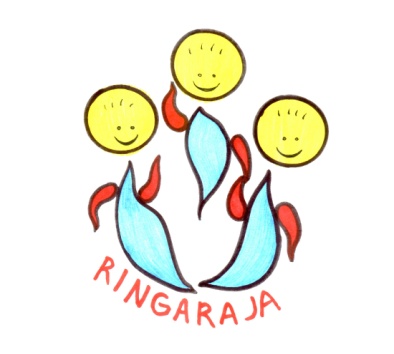 DEJAVNOSTI V VRTCU RINGARAJA OD 2. 9. 2019 DO 13. 2. 2020SEPTEMBER:uvajalno obdobje, roditeljski sestanki s starši,individualni razgovori s starši novincev.OKTOBER:zobna preventiva (skupine 2–6 let) – 16. 9. do 18. 9. 2019,higiena rok (skupine 3–6 let) – 24. in 25. 10. 2019,teden otroka (lutkovni abonma, izlet po poti vodomca, pohod k sv. Antonu, medgeneracijski bralni maraton, medgeneracijsko druženje in pohod z babicami in dedki),svetovni dan hoje: pohodi po dobrepoljskih vaseh – 9. 10. 2019,vaja evakuacije (21. 10. 2019) – PGD VIDEM.NOVEMBER:obisk kmetije Jakopič (v novembru) – 11. 11. 2019 in 13. 11. 2019,tradicionalni slovenski zajtrk (15. 11. 2019),igralne urice in delavnici s starši,predstava učencev 6. razreda (MEDENA PRAVLJICA) – 15. 11. 2019.DECEMBER:lutkovni abonma, koncert DU Škrjančki, knjižničarka na obisku, koncert glasbene šole, prireditev ob dnevu samostojnosti in enotnosti v Vrtcu Ringaraja, nastop zbora Ringarajček na občinski proslavi, dramatizacija učencev 5. razreda – Živali na kmetiji,peka poprtnika – skupina Medvedki – 13. 12. 2019,babice na obisku, ogled spominske sobe v Jakličevem domu – skupina Medvedki, 16. 12. 2019.JANUAR:prvo srečanje z opero – 10. 1. 2020.FEBRUAR:prireditev ob kulturnem prazniku – 7. 2. 2020, avla Vrtca Ringaraja,lutkovni abonma – 10. 10. 2019 – Ljubezen v sadovnjaku, 3. 12. 2019 – Pesmice s podstrešja, 13. 2. 2020 – Gledališče hiška, strokovno predavanje za starše in starševski sestanki – Marko Juhant, IZZIVI SODOBNE DRUŽINE, 13. 2. 2020.PRISOTNOST OTROK V VRTCU V ČASU VEČJIH OBOLENJZapisala: Cvetka KoširSKUPINAJANUARFEBRUAR (od 3. do 7. 2. 2020)ZAJČKI52 %56 %POLŽKI68 %27 %RAČKE55 %60 %ŽABICE74 %39 %METULJI56 %30 %PIKAPOLONICE72 %37 %MIŠKE67 %33 %MEDVEDKI68 %58 %SOVICE70 %52 %